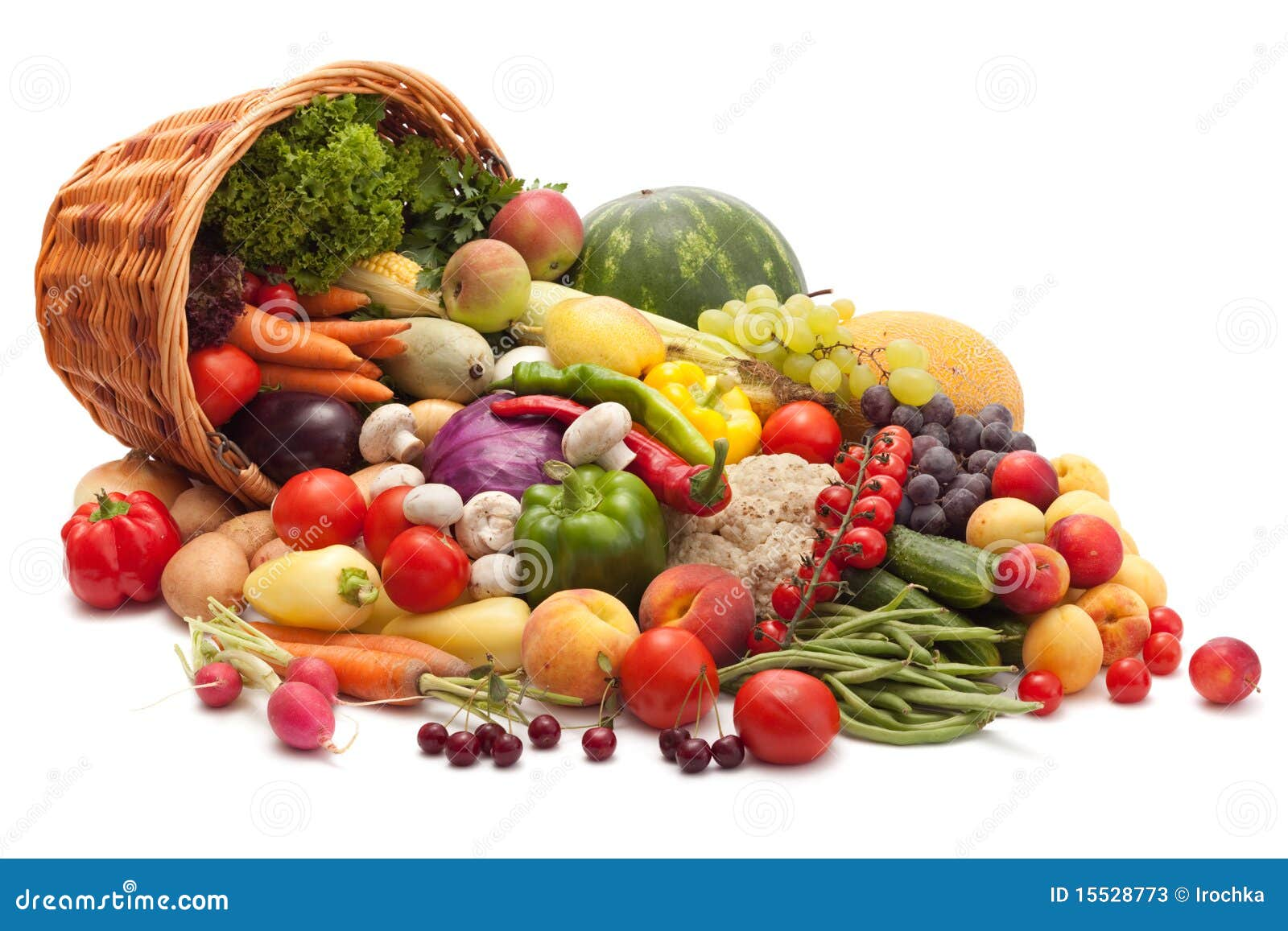 						VISITE GUIDÉE du Marché de gros de LYON : Mardi 4 juin 2024  à 8 hPremier marché de gros français privé en fruits et légumes par qui transitent plus de 300 000 tonnes de marchandises chaque année, le Marché de Gros de Lyon-Corbas dessert plus de 2172 clients en grosse majorité implantés dans la région Rhône-Alpes.Ses 35000 m² de bâtiments sont répartis de manière suivante : 
- Un carreau des producteurs de 2600 m² qui regroupe 61 opérateurs- Deux bâtiments totalisant 32 000 m² dédiés à l’activité grossiste- Un centre de tri accessible à tous les usagers du site qui recycle plus de 85% des déchetsFigure exemplaire de la filière fruits et légumes et pilote au niveau des marchés de gros européens, les grossistes du Marché de Gros de Lyon-Corbas sont engagés dans 3 démarches Qualité : Fel' Engagement, Fel’ Partenariat et Fel' Excellence.Retrouvez les meilleurs professionnels en fruits et légumes et découvrez une nouvelle source de fraîcheur et de saveurs pour vos produits.La visite qui débute à 8h se déroule de la façon suivante :Présentation en salle de réunion pour expliquer le fonctionnement du Marché de gros, puis départ pour la visite des bâtiments des grossistes.Mâchon prévu vers 10h : saucisson lyonnais, lard, tripe à la lyonnaise, tête de veau, fricassée d’andouillette, accompagné de gratin dauphinois. 1 pot de vin pour 4 personnes, fromage blanc et café.Le coût de la visite et du mâchon est de 30€ par personne. Visite seule 12€.---------------------------------------------------------------------------------------INSCRIPTION – visite Marché de gros A RETOURNER AVANT LE 12 mai 2024 A L’A.R.D.R.Nom :						Prénom :N° de tel. Portable :Adresse de messagerie :                                               @Désire participer à la visite du mardi 4 juin 2024 : Nombre de participants – visite + mâchon :          X 30€= Nombre de participants – visite seule :	          X 12€ =Ci-joint le chèque de règlement à l’ordre de l’ARDRAucun remboursement ne pourra avoir lieu sauf raison médicale. (certificat) 